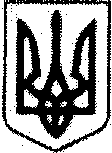 ГРЕБІНКІВСЬКА СЕЛИЩНА РАДАБілоцерківського району Київської областіVIII скликанняРІШЕННЯвід 22 грудня 2023 року           смт Гребінки              	  №730-30-VIIIПро затвердження  фінансового плану Комунального підприємства «Гребінківське ЖКГ» на 2024 рік       Відповідно  до  ст.ст.. 26,59 Закону України «Про місцеве самоврядування в Україні», частини 2 статті 75 Господарського кодексу України, з метою контролю за фінансово-господарською діяльністю та підвищення ефективності роботи Комунального підприємства «Гребінківське житлово-комунальне господарство» виконкому Гребінківської селищної ради  на 2024 рік, на підставі розділу 6 Статуту Комунального підприємства «Гребінківське житлово-комунальне господарство», затвердженого рішенням Гребінківської селищної ради від 07.10.2021 року № 271-09-VIII, враховуючи рекомендації постійно діючих комісій, Гребінківська селищна рада ВИРІШИЛА: Затвердити фінансовий план  КП «Гребінківське ЖКГ» виконкому Гребінківської селищної ради  на 2024 рік, згідно додатку №1. Директору КП ««Гребінківське ЖКГ» ПАРФЬОНОВУ Михайлу Сергійовичу забезпечити виконання фінансового плану  КП «Гребінківське ЖКГ».Керуючому справами (секретарю) виконавчого комітету Гребінківської селищної ради ТИХОНЕНКО Олені Володимирівні забезпечити розміщення даного рішення на офіційному вебсайті  Гребінківської селищної ради.Контроль за виконання  даного рішення покласти на постійні комісії  Гребінківської  селищної ради з питань фінансів, бюджету планування, соціально-економічного розвитку, інвестицій та міжнародного співробітництва, з питань прав людини, законності, депутатської діяльності, етики та регламенту, з питань комунальної власності, житлово-комунального господарства, енергозбереження та транспорту, торгівлі та на заступника селищного голови ВОЛОЩУКА Олександра Едуардовича.Селищний голова                                                       Роман ЗАСУХА